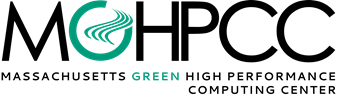 MGHPCC Expands High Performance Computing Access to Researchers Working on COVID-19Supports Academic & Commercial Research Outside Member InstitutionsHolyoke, MA, April 16, 2020 – The Massachusetts Green High Performance Computing Center (MGHPCC) – operated by a consortium consisting of Boston University, Harvard University, MIT, Northeastern University and the University of Massachusetts System – announced today that it will provide access to outside researchers working on projects in which high speed computing would accelerate resolution of the COVID-19 crisis.The MGHPCC’s member institutions are already heavily engaged in Coronavirus-related research in areas that include understanding the fundamentals of the disease, contributing to the development of vaccines, treatment and tests, and public health solutions.  Much of this research, and most scientific academic research today, rely on high performance computing.The MGHPCC, which is among the largest high performance computing facilities in the country, is now expanding access to its storage and computational systems to academic and commercial enterprises beyond the facility’s member institutions.  Total available capacity across all systems includes more than 200,000 CPU cores, 2,000 recent generation GPUs, and 5 petabytes of temporary storage.  The additional work will not impact day-to-day university needs.  “Our goal is to help leverage as many scientific resources as possible to combat this pandemic,” said John Goodhue, executive director of the MGHPCC.  “We can enable and support individual teams while also creating opportunities for collaborations that accelerate solutions.”The MGHPCC consortium is also working with Mass Open Cloud and two of its sponsors, Red Hat and Intel, to launch a site that connects potentially impactful projects with people who have strong computing skills but are unable to work on their regular assignments due to travel restrictions.About the Massachusetts Green High Performance Computing CenterThe Massachusetts Green High Performance Computing Center (MGHPCC) provides state-of-the-art infrastructure for computationally intensive research that is indispensable in the increasingly sensor and data-rich environments of modern science and engineering.  Computers at the MGHPCC run millions of virtual experiments every month, supporting thousands of researchers in Massachusetts and around the world.  The MGHPCC was developed through an unprecedented collaboration among the most research-intensive universities in Massachusetts (Boston University, Harvard University, the Massachusetts Institute of Technology, Northeastern University and the University of Massachusetts); the Commonwealth of Massachusetts; and private industry (Cisco and Dell EMC).  The member universities fund the ongoing operation of the data center, which is open for use by any research organization.###Media Contact:Jennifer Rosenberg781-854-2997jenn@howellcomm.com